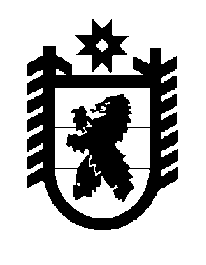 Российская Федерация Республика Карелия    ПРАВИТЕЛЬСТВО РЕСПУБЛИКИ КАРЕЛИЯПОСТАНОВЛЕНИЕот 31 июля 2013 года № 236-Пг. Петрозаводск О внесении изменений в постановление ПравительстваРеспублики Карелия от 13 сентября 2011 года № 241-ППравительство Республики Карелия п о с т а н о в л я е т:Внести в постановление Правительства Республики Карелия от                     13 сентября 2011 года № 241-П «О предоставлении ветеранам, инвалидам и семьям, имеющим детей-инвалидов, в соответствии с федеральными законами «О ветеранах» и «О социальной защите инвалидов в Российской Федерации» мер социальной поддержки по обеспечению жильем» (Собрание законодательства Республики Карелия, 2011, № 9, ст. 1442; 2012, № 2, ст. 248), следующие изменения:1) в пункте 3 после слов «Отечественной войны,» дополнить словами «ветеранов и инвалидов боевых действий,»;2) в пункте 6 слова «Министерство здравоохранения и социального развития Российской Федерации» заменить словами «Министерство труда и социальной защиты Российской Федерации»;3) абзац третий пункта 7 изложить в следующей редакции:«в Министерство регионального развития Российской Федерации и Министерство труда и социальной защиты Российской Федерации – Министерство здравоохранения и социального развития Республики Карелия;»;4) в абзаце пятом пункта 7 слова «Министерство здравоохранения и социального развития Российской Федерации» заменить словами «Министерство труда и социальной защиты Российской Федерации»;5) в Порядке предоставления ветеранам, инвалидам и семьям, имеющим детей-инвалидов, мер социальной поддержки по обеспечению жильем, утвержденном указанным постановлением:а) в пунктах 2, 16, 18, 20, 23, 25, 26 и 27 слова «части 1» заменить словами «частях 1 и 2»;б) в пункте 3 слова «а также граждан, относящихся к указанной в части 2 статьи 1 Закона категории,» исключить;в) пункт 11 изложить в следующей редакции:«11. Размер единовременной денежной выплаты, предоставляемой гражданам, указанным в части 1 статьи 1 Закона, рассчитывается как произведение средней рыночной стоимости одного квадратного метра общей площади жилья по Республике Карелия, установленной федеральным органом исполнительной власти, уполномоченным Правительством Российской Федерации, на дату выдачи свидетельства, и 36 квадратных метров общей площади жилья.Размер единовременной денежной выплаты, предоставляемой гражданам, указанным в части 2 статьи 1 Закона, рассчитывается как произведение средней рыночной стоимости одного квадратного метра общей площади жилья по Республике Карелия, установленной федеральным органом исполнительной власти, уполномоченным Правительством Российской Федерации, на дату выдачи свидетельства, и 18 квадратных метров общей площади жилья.Размер единовременной денежной выплаты указывается в свидетельстве и остается неизменным в течение всего срока его действия.Стоимость жилья сверх размера единовременной денежной выплаты, определенного в соответствии с настоящим пунктом, оплачивается за счет собственных средств гражданина.»;г) пункт 19 изложить в следующей редакции:«19. Размер средств, направляемых на строительство жилых помещений для граждан, указанных в части 1 статьи 1 Закона, определяется исходя из нормы общей площади жилого помещения равной 36 квадратным метрам на человека, а также средней рыночной стоимости одного квадратного метра общей площади жилья по Республике Карелия, установленной федеральным органом исполнительной власти, уполномоченным Правительством Российской Федерации, на дату поступления в Министерство заявления гражданина по форме согласно приложению № 1 к настоящему Порядку, и числа граждан, выбравших обеспечение жильем в форме предоставления жилого помещения по договору социального найма в рамках строительства жилья.Размер средств, направляемых на строительство жилых помещений для граждан, указанных в части 2 статьи 1 Закона, определяется исходя из нормы общей площади жилого помещения равной 18 квадратным метрам на человека, а также средней рыночной стоимости одного квадратного метра общей площади жилья по Республике Карелия, установленной федеральным органом исполнительной власти, уполномоченным Правительством Российской Федерации, на дату поступления в Министерство заявления гражданина по форме согласно приложению № 1 к настоящему Порядку, и числа граждан, выбравших обеспечение жильем в форме предоставления жилого помещения по договору социального найма в рамках строительства жилья.»;д) в наименовании части IV, пункте 29 слова «на строительство или приобретение жилого помещения» исключить;е) в пункте 37 слова «ветеранов и» исключить.              Глава Республики  Карелия                                                            А.П. Худилайнен